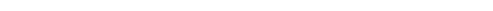 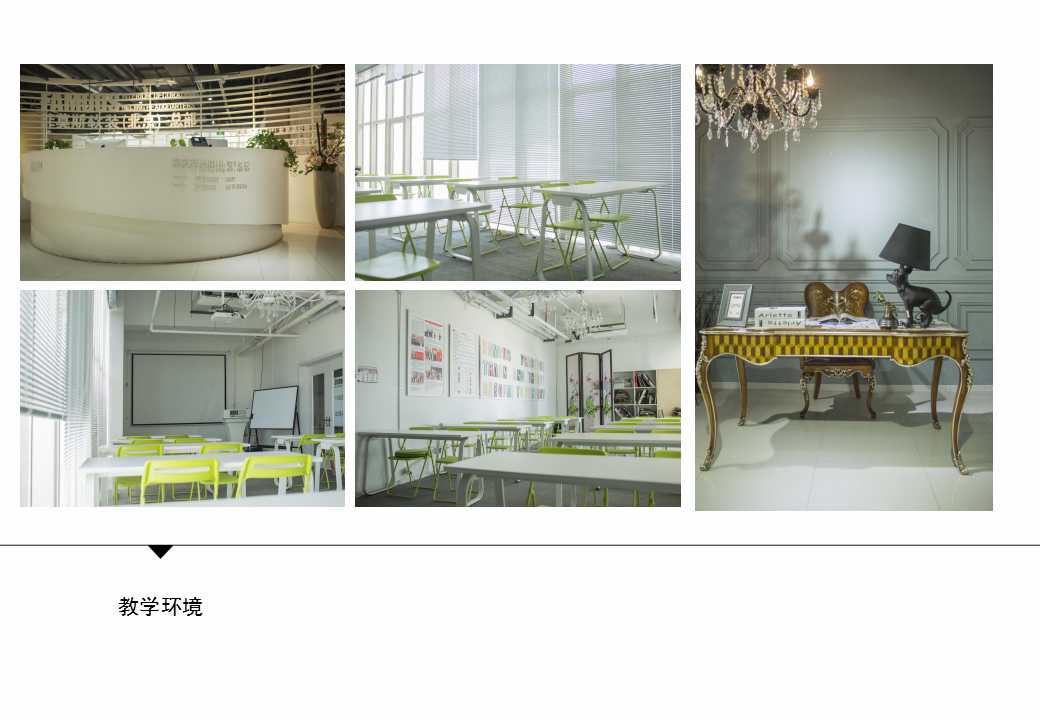 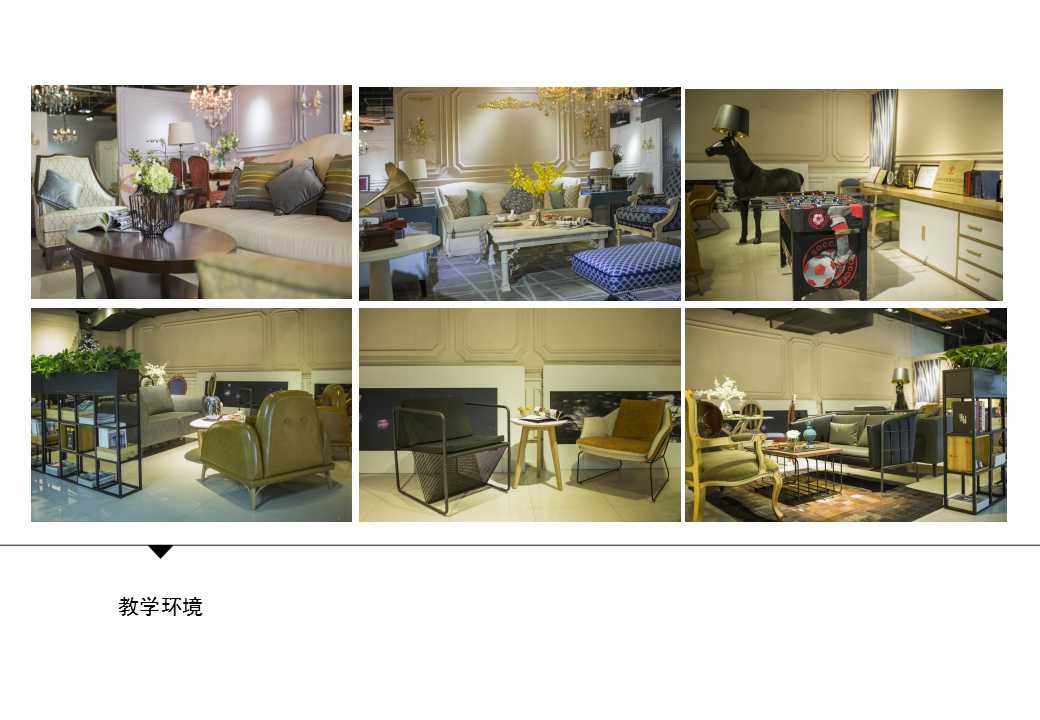 软装设计精英课程软装设计精英课程软装设计精英课程软装设计精英课程模块一：整体配饰流程和客户信息采集 （共3天）模块一：整体配饰流程和客户信息采集 （共3天）模块一：整体配饰流程和客户信息采集 （共3天）模块一：整体配饰流程和客户信息采集 （共3天）课程名称学习内容与范围教学目的课时最新职业市场软装设计师真实项目流程—— 方案， 定制， 摆场了解软装配饰设计师的工作流程软装配饰设计方案的体系建立了解软装设计工作的整体流程二十一课时别墅高端软装客户沟通技巧酒店，会所，开发商样板间商务洽谈技巧软装设计工作流程沟通要点及注意事项 案例分析通过和开发商沟通 ，怎样制作初步意向方案，怎样投标， 讲解和怎样实现方案二十一课时软装配饰的基础理论软装配饰的历史沿革软装设计职业发展软装配饰设计师应具备的能力 软装设计师职业素养及自我提升通过案例解析及鉴赏让学员更加深入的了解软装行业，让学员懂得软装不仅仅是一个行业，更是一门艺术。二十一课时模块一实践： 陈设布局练习&实际客户沟通演练模块一实践： 陈设布局练习&实际客户沟通演练模块一实践： 陈设布局练习&实际客户沟通演练二十一课时模块二：风格的深入解析和公司实际案例欣赏 （共7天）模块二：风格的深入解析和公司实际案例欣赏 （共7天）模块二：风格的深入解析和公司实际案例欣赏 （共7天）模块二：风格的深入解析和公司实际案例欣赏 （共7天）课程名称学习内容与范围教学目的课时各类实践色彩应用 (马克笔， 电脑)色彩实战演练（马克笔）室内色彩基础联系软装色彩的秘密色相对比的基本类型软装配饰中的色彩运用配色工作流程改变传统的理论教学：用马克笔及电脑配合实际操作方式让学员记住色彩 ，让学员在最短时间内掌握软装空间的色彩搭配技巧四十九课时全国软装市场最常用 30个风格古典风格：欧式： 巴洛克风格， 洛可可风格，英伦风情，法式庞贝式， 英式庞贝式， 英式哥特风格，古希腊风格美式： 美式乡村风格，现代美式风格中式： 简中风格，古典中式， 中式苏派，中式徽派托斯卡纳风格日式禅意空间地中海风格东南亚：印尼巴厘岛风格 ，泰式风格， 印度风格田园：法式田园风格，英式田园风格现代风格：波普风格，摩洛哥风格， 后现ArtDeco 风格，极简风格， 新古典风格， 新中式风格，新奢华风格，  巴黎时尚风格，太空舱风格潮流的设计方法， 专业的设计指导，大量国内外品牌资源共享让学员重新 审视设计，认知设计， 提高设计水平。四十九课时模块二实践： 色彩体系实际演练（ 彩铅）模块二实践： 色彩体系实际演练（ 彩铅）模块二实践： 色彩体系实际演练（ 彩铅）四十九课时模块三： 怎样快速记录客户家中数据并利用软件制作效果图 （共2天）模块三： 怎样快速记录客户家中数据并利用软件制作效果图 （共2天）模块三： 怎样快速记录客户家中数据并利用软件制作效果图 （共2天）模块三： 怎样快速记录客户家中数据并利用软件制作效果图 （共2天）课程名称学习内容与范围教学目的课时软装设计效果图制作设计师电脑绘图软件认知 ，实际电脑绘图应用案例练习通过对ps ，ppt等软件的学习，了解并掌握实用的软装设计师电脑绘图知识与技能，实际效果图制作与分析， 演示， 通过案例的练习掌握软装设计师实际工作中的电脑绘图和制作汇报方案的方法十四课时掌握能在PK中胜出的软装方案技巧软装方案模板分析设计提案方法及要点优秀软装方案分享学员根据自身对方案的理解进行制作 ， 以便老师方案辅导 ，提升学员对方案把控能力将学习到的知识运用到方案中加深理解，并为考试做准备；考前安排老师做每一个方案的具体指导，提升方案品质十四课时模块三实践： 软装客户提案风格板制作及讲解模块三实践： 软装客户提案风格板制作及讲解模块三实践： 软装客户提案风格板制作及讲解十四课时模块四： 产品的种类把控和巧妙应用（ 共4天）模块四： 产品的种类把控和巧妙应用（ 共4天）模块四： 产品的种类把控和巧妙应用（ 共4天）模块四： 产品的种类把控和巧妙应用（ 共4天）课程名称学习内容与范围教学目的课时最新资讯软装市场国际品牌家具独解软装定制家具工厂流程国内外软装家具市场现状分析 品牌家具发展趋势及风格造型 国内外品牌家具渠道解析订制家具策划及采买流程了解家具市场定制流程及定制过程中的注意事项，熟悉品牌家具和国内外品牌家具渠道及能获得的最低点位二十八课时模块四实践： 专业家具厂展厅实际参观考察模块四实践： 专业家具厂展厅实际参观考察模块四实践： 专业家具厂展厅实际参观考察二十八课时软装设计主体-布艺在设计中的应用怎样搜集利用软装产品流行元素 当前软装产品的品牌及对应渠道获得 软装产品进场过程中的注意事项了解不同布艺在空间的应用技巧 ，掌握国内外品牌布艺发展潮流趋势 根据风格快速准确完成布艺的空间布置二十八课时模块四实战： 陈设布艺提案设计实操 ， 布艺展厅与面料搭配设计及实操模块四实战： 陈设布艺提案设计实操 ， 布艺展厅与面料搭配设计及实操模块四实战： 陈设布艺提案设计实操 ， 布艺展厅与面料搭配设计及实操二十八课时软装公司产品库资源整合产品在配饰设计当中的运用软装设计公司运作模式掌握软装常识、渠道及摆放规则 ；结合实际掌握软装发展的趋势及软装公司实际操作细节(其中包括工装项目和家装项目）二十八课时软装公司企业运营模式软装市场现在的发展性质及不同软装设计公司的运作模式根据学员特点分析其适合企业软装设计项目的开发与管理根据famous多年的软装设计经验，使学员了解软装市场动态，完成职业规划帮助创业学员提供专业创业指导二十八课时红木家具解析及中西家具混搭鉴赏（ 实际市场参观）参观红木家具 北京最大东南亚家居展厅及当今国内外最时髦混搭风展厅简单了解红木家具 、东南亚家具及木材学习，体会国外设计师的搭配手法二十八课时模块四实践： 高端古董红木店面授课 ， 混搭前沿实际店面授课考察模块四实践： 高端古董红木店面授课 ， 混搭前沿实际店面授课考察模块四实践： 高端古董红木店面授课 ， 混搭前沿实际店面授课考察二十八课时模块五： 灯光、风水讲解，增加征服客户的砝码 （共3天）模块五： 灯光、风水讲解，增加征服客户的砝码 （共3天）模块五： 灯光、风水讲解，增加征服客户的砝码 （共3天）模块五： 灯光、风水讲解，增加征服客户的砝码 （共3天）课程名称学习内容与范围教学目的课时灯光在空间的设计手法1，自然与光的关系 2， 光对人情绪的影响 3，光的层次感 4，提炼光的设计语言5，住宅的灯光布置手法 6，灯光对空间氛围的影响 7， 灯光对风格的影响8， 东西方文化背景灯光的差异 9，灯具的分类灯光的基础知识住宅灯光设计手法	住宅灯光设计案例实操二十一课时插花课程1，每个空间花艺的选择 2，根据不通的格调选择不同的花 3，鲜花实际动手操作插花课程主要是了解花艺在空间的运用，感受鲜花给生活带来的美好二十一课时风水讲解概论 风水基础 立极 定向 二十四山定宅速成法 九宫飞星速成法 大游年法*改命原理禁忌及防灾害祈愿文 *问题综合解决化解法1，形势派概述(峦头派)2，煞气分类（ 形，色， 光，声，味）3，理气派基础（主讲二十四山，九宫飞星，八宅）五行八卦天干地支六神八门九星二十四山向排盘基础游年 (其中包括工装项目和家装项目）二十一课时模块五实践： 整体家居风水罗盘应用 花艺实际动手操作模块五实践： 整体家居风水罗盘应用 花艺实际动手操作模块五实践： 整体家居风水罗盘应用 花艺实际动手操作二十一课时模块六：饰品摆件在空间的摆放原则及应用 (共1天）模块六：饰品摆件在空间的摆放原则及应用 (共1天）模块六：饰品摆件在空间的摆放原则及应用 (共1天）模块六：饰品摆件在空间的摆放原则及应用 (共1天）课程名称学习内容与范围教学目的课时软装饰品实践摆场（ 实物操作）家具摆场的四线分析风格，色彩，格调，灯光在摆场的运用摆场的艺术魅力陈列摆场能力是配饰设计师必须掌握的能力之一。空间艺术的呈现是配饰设计师做方案达到的最终目的 。学习艺术摆场的方法，可以在提升审美情趣的同 时，展现自己的专业素养，为自己赢得更好的口碑。七课时模块六实践： 国际进口独立店面实践摆场操作模块六实践： 国际进口独立店面实践摆场操作模块六实践： 国际进口独立店面实践摆场操作七课时模块七： 考试及模拟现场汇报（共1天）模块七： 考试及模拟现场汇报（共1天）模块七： 考试及模拟现场汇报（共1天）模块七： 考试及模拟现场汇报（共1天）课程名称学习内容与范围教学目的课时模拟投标现场(笔试考试口试考试 ）实际项目操作并制作相应的报价单通过实战模拟，营造气氛使学员身临其境的汇报方案及接受客户发问七课时模块七实践： 实际客户现场模拟讲标模块七实践： 实际客户现场模拟讲标模块七实践： 实际客户现场模拟讲标七课时模块八：实际项目操作（ 自愿参加1个月）模块八：实际项目操作（ 自愿参加1个月）模块八：实际项目操作（ 自愿参加1个月）模块八：实际项目操作（ 自愿参加1个月）课程名称学习内容与范围教学目的课时实际项目操作跟转老师完成公司项目通过一个月的项目操作增加学员实战能力，使经验欠缺的学员通过实习也可以直接胜任软装设计师职务一四七课时模块八实践： 实际项目操作模块八实践： 实际项目操作模块八实践： 实际项目操作模块八实践： 实际项目操作